Invitation and General information on 3GPP RAN1#116-bis/RAN2#125-Bis/RAN3#123-Bis/RAN4#110-Bis/SA2#162/SA5#154/SA6#60/CT1#148/CT3#134/CT4#122 meetingsfrom Monday 15 to Friday 19 of April 2024 in Changsha, ChinaBeijing, 23 February 2024Dear Delegate,The Chinese Friends of 3GPP (CF3) has the pleasure of inviting you to the 3GPP RAN1#116-bis, RAN2#125-Bis, RAN3#123-Bis, RAN4#110-Bis, SA2#162, SA5#154, SA6#60, CT1#148, CT3#134 and CT4#122 meetings in Changsha, China.RAN1#116-bis Meeting will be held in Wanda Vista Changsha.RAN2#125-Bis Meeting will be held in Wyndham Grand Plaza Royale Furongguo Changsha.RAN3#123-Bis Meeting will be held in Sheraton Changsha Hotel.RAN4#110-Bis Meeting will be held in Hilton Changsha Riverside.SA2#162, SA5#154 and SA6#60 meetings will be held in Kempinski Hotel Changsha.CT1#148, CT3#134 and CT4#122 meetings will be held in JW Marriott Hotel Changsha.The locations of the hotels are shown in the following map.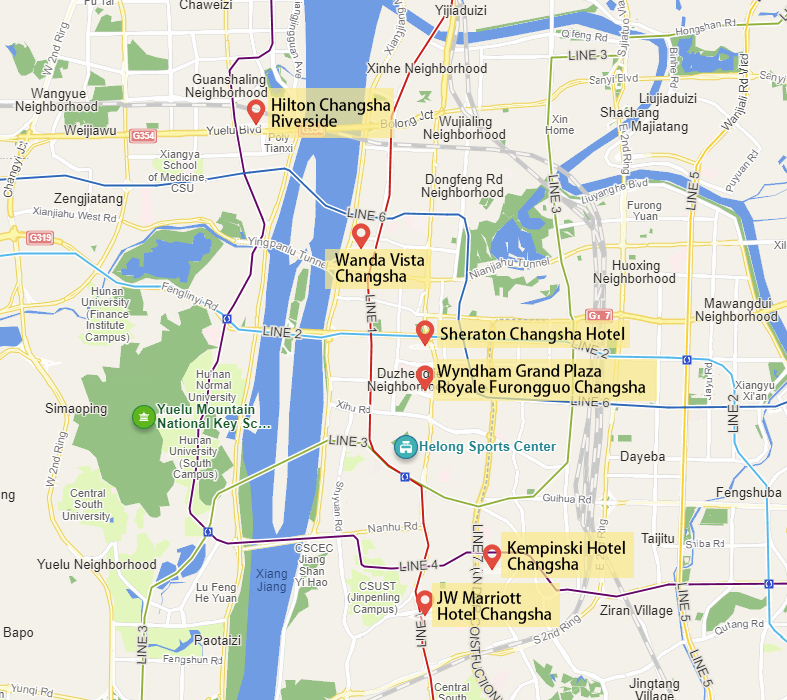 We look forward to seeing you all in Changsha, China.Yours sincerely,the Chinese Friends of 3GPPAccommodationCF3 is not responsible for reservation confirmations, cancelled or changed reservations or no-shows. Please contact the hotel directly to make the reservation. Visa letterIf you need an invitation letter for applying a VISA, complete the provided request form and send it to the person below no later than 22 March, 2024 (Beijing time, GMT+8). Late submission will not be accepted. It is recommended for each company to designate one delegate from your company to collect all the information of your delegates who need the invitation letter and to send one request e-mail by the designated person. Please contact the Chinese Embassy at your country for further information.Contact person for invitation letter:Mr. Ruixiao BAI (CCSA)E-mail: ccsavisa@163.com     Tel: +86-15501150226Time ZoneGMT +8 hoursVoltageCommercial power in China is 220V. Please be sure you have the correct adapter. Voltage converters will not be provided at the meeting.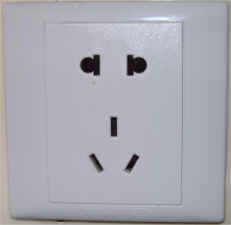 City Profile/ Area AttractionsChangsha ToursHost ContactFor any questions about anything relating to the meeting please contact:Mr. Ruixiao BAI                                                                             Mr. Xu QITel.: +86- 15501150226                                                                  Tel.: +86-10-6230 4200E-mail: bairuixiao@ccsa.org.cn                                                      E-mail: qixu@ccsa.org.cnMr. Shizhuo ZHAOTel.: +86-10-6230 2645E-mail: zhaosz@ccsa.org.cnAttachment 1: Invitation letter request form for VISAAttachment 2: Transport Information about the meeting venueAttachment 3: Special offer for 3GPP in ChangshaAttachment 1: Invitation letter request form for VISAINVITATION LETTER REQUEST FORMTo enter China for the meetings indicated above, you may need a letter of invitation from the Chinese host, which you will need to present to the Chinese Embassy/Consulate in your area in order to obtain your visa. In order to obtain the invitation letter, please:fill out the form belowSend it to (please reference “Invitation letter request for 3GPP RAN X/SA X/CT X meeting” as the subject):Mr. Ruixiao BAIChina Communications Standards Association (CCSA)ccsavisa@163.com  (It’s recommended to scan your passport page and email to us so that it’s discernible and can be used.)Fax number: +86-10-6230 1849-4200 (if your passport page is photocopied and enlarged)End of form(Please do not forget to attach a copy of your passport photograph page before sending.)Your information should be sent out before 22 March, 2024.Attachment 2: Transport Information about Meeting VenueWanda Vista Changsha Hotel is about 30 km and 50 mins by car from Changsha Huanghua International Airport.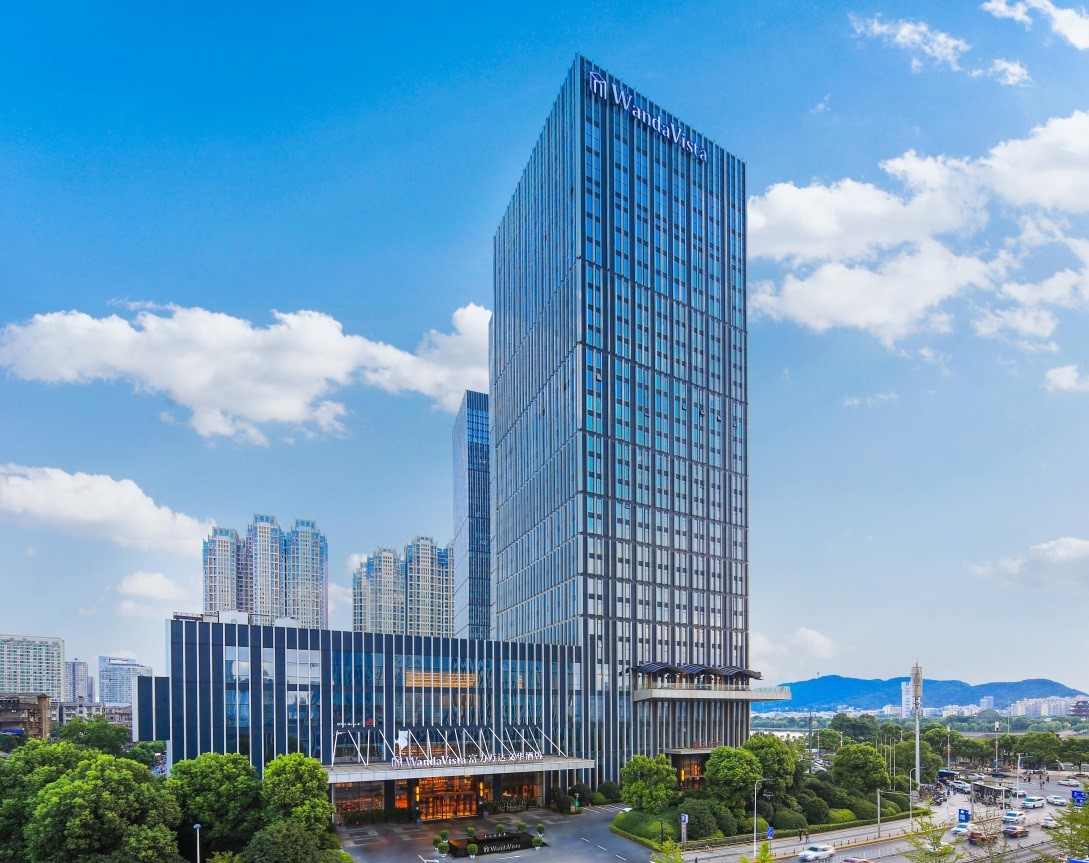 Taxi (50 mins)The fare for taxi from the Airport to the hotel is around CNY 80 per way. (Please take the taxi which can provide the invoice for your trip)In case of taking a taxi, please print the following note which shows taxi driver the address of Wanda Vista Changsha Hotel in both English and Chinese.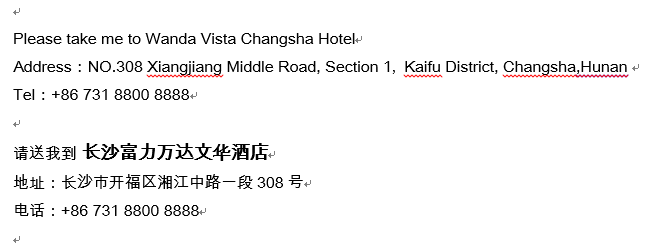 Wyndham Grand Plaza Royale Furongguo Changsha, is about 25 km and 50 mins by car from Huang Hua International Airport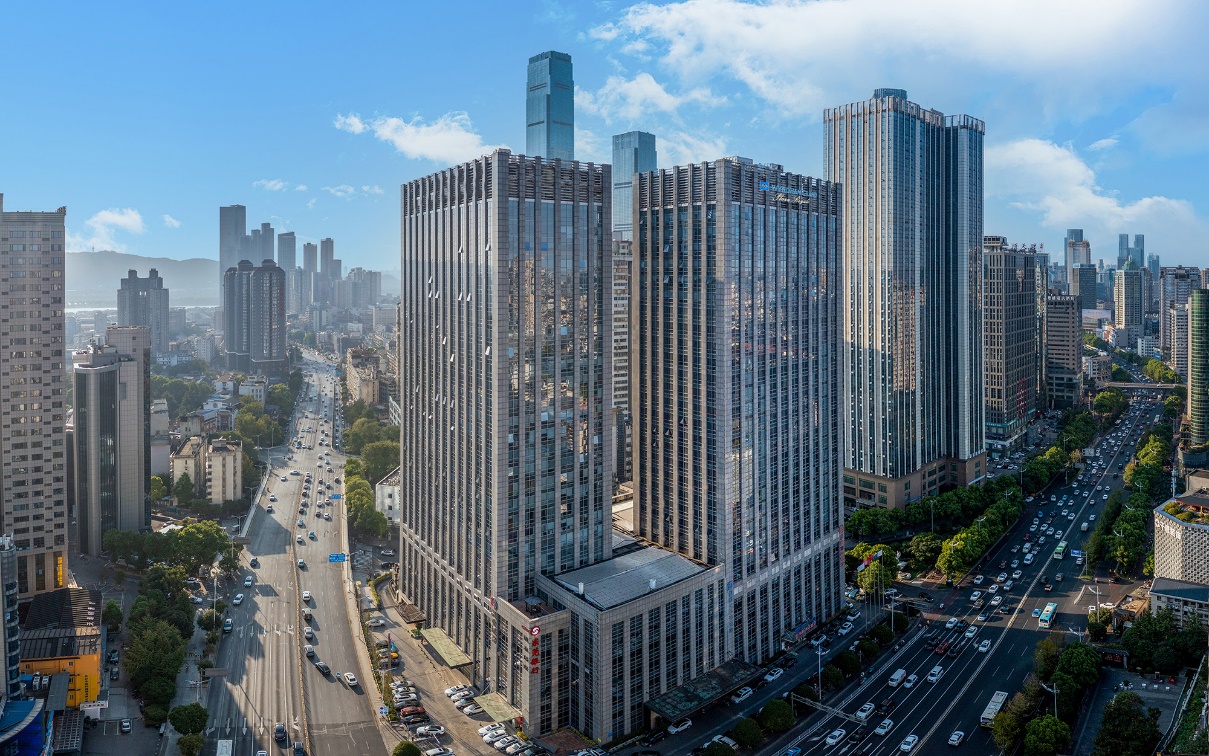 Taxi (50 mins)The fare for taxi from the Airport to the hotel is around CNY 60-100 per way. (Please take the taxi which can provide the invoice for your trip)In case of taking a taxi, please print the following note which shows taxi driver the address of . Wyndham Grand Plaza Royale Furongguo Changsha in both English and Chinese.Sheraton Changsha Hotel is about 27 km and 55 mins by car from Changsha Huanghua International Airport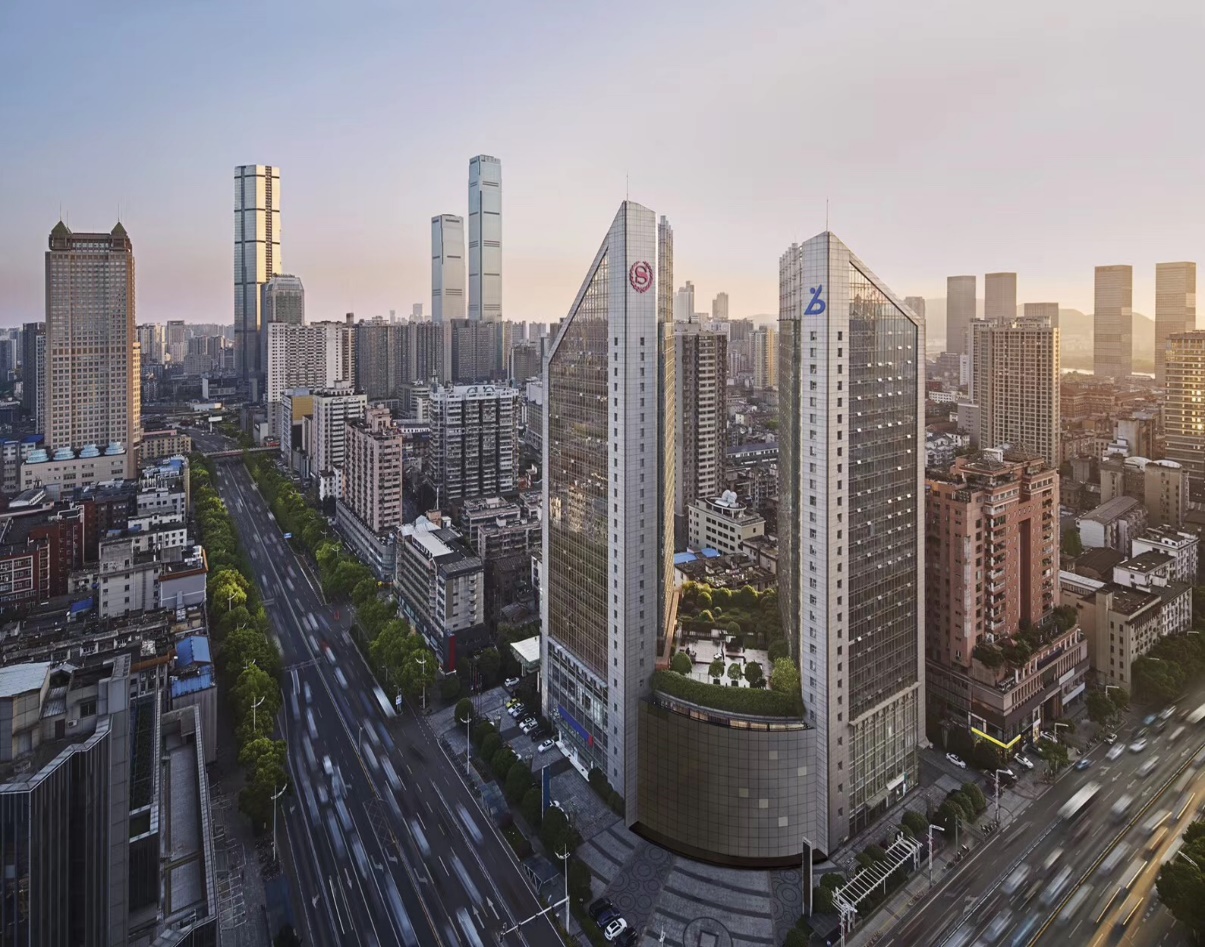 Taxi (55 mins)The fare for taxi from the Airport to the hotel is around CNY 100 per way. (Please take the taxi which can provide the invoice for your trip)In case of taking a taxi, please print the following note which shows taxi driver the address of Sheraton Changsha Hotel in both English and Chinese.Hilton Changsha Riverside is about 32km and 60mins by car from Changsha Huanghua International Airport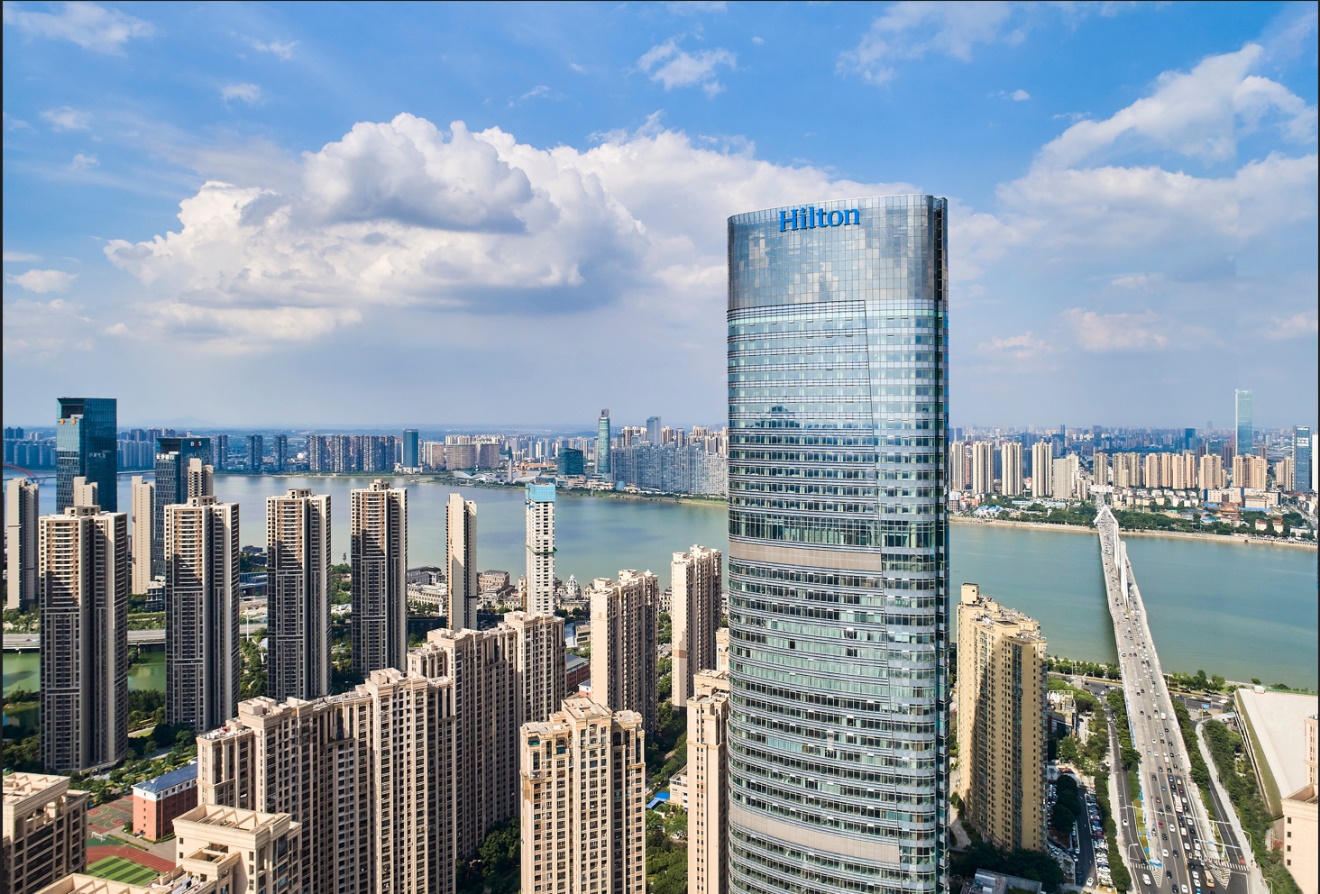 Taxi (60mins)The fare for taxi from the Airport to the hotel is around CNY 120 per way. (Please take the taxi which can provide the invoice for your trip)In case of taking a taxi, please print the following note, which shows taxi driver the address of Hilton Changsha Riverside in both English and Chinese.Kempinski Hotel Changsha, is about 25km and 30mins by car from Huanghua International Airport.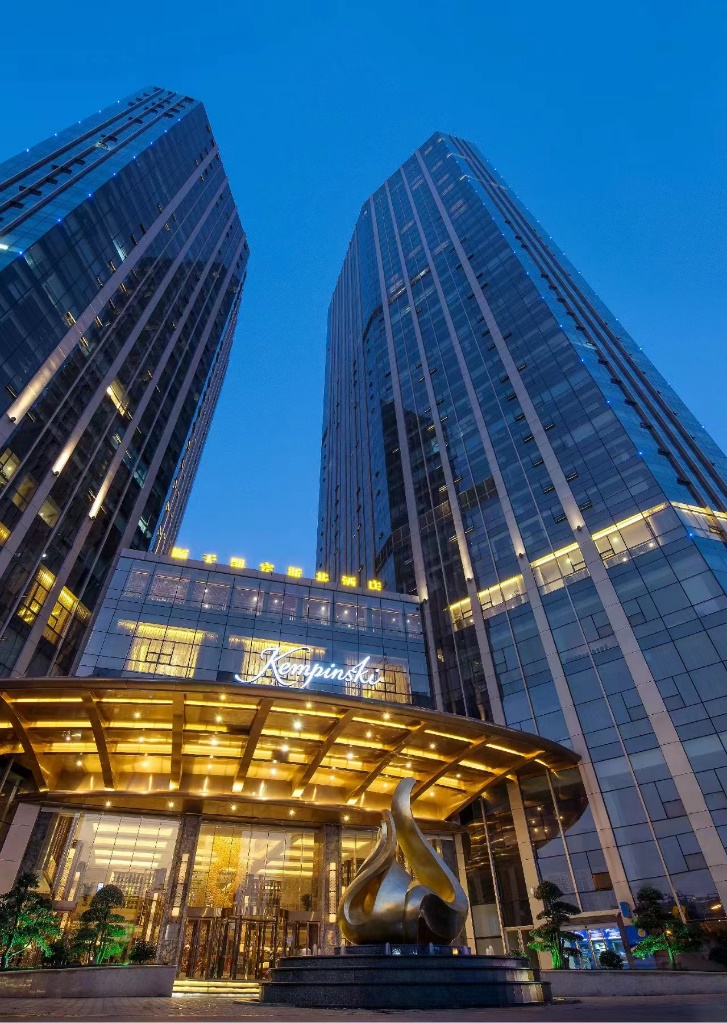 Taxi (30 mins)The fare for taxi from the Airport to the hotel is around CNY65- 100 per way. (Please take the taxi which can provide the invoice for your trip)In case of taking a taxi, please print the following note which shows taxi driver the address of Kempinski Hotel Changsha in both English and Chinese.JW Marriott Hotel Changsha is about 25 km and 35 mins by car from Changsha Huanghua International Airport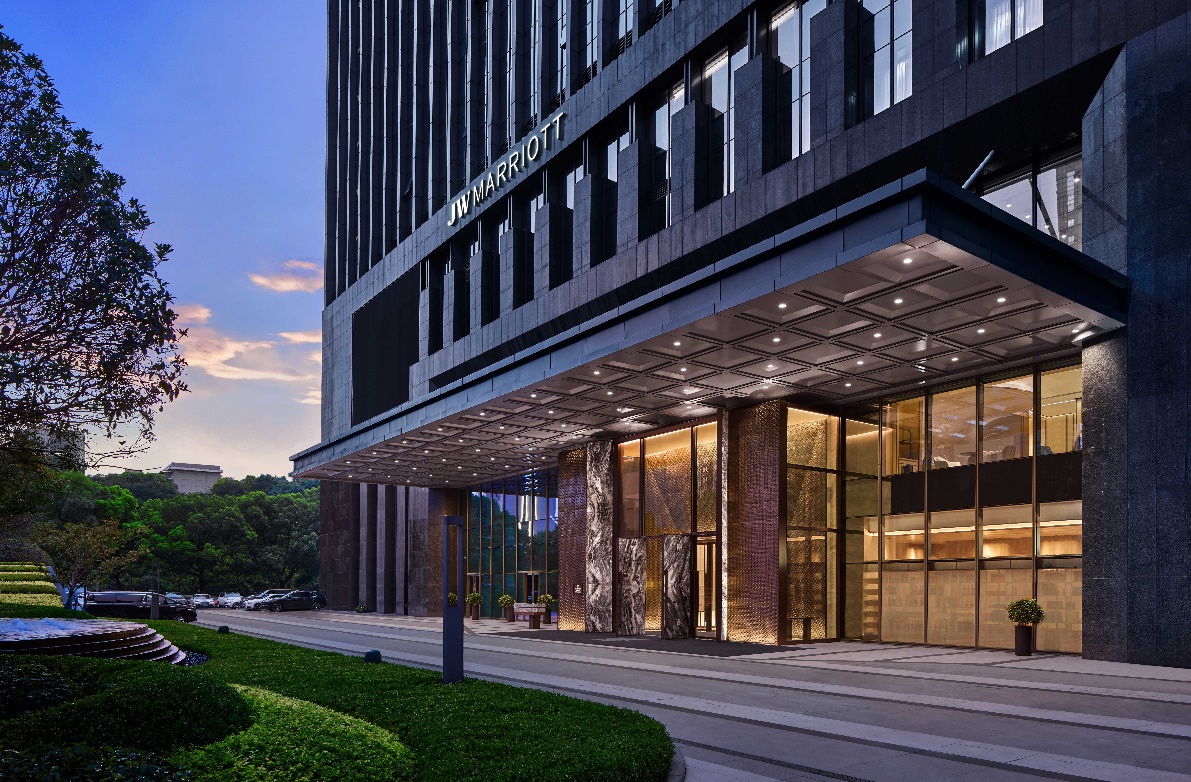 Taxi (35 mins) The fare for taxi from the Airport to the hotel is around CNY 80 per way. (Please take the taxi which can provide the invoice for your trip)In case of taking a taxi, please print the following note which shows taxi driver the address of JW Marriott Hotel Changsha, in both English and Chinese.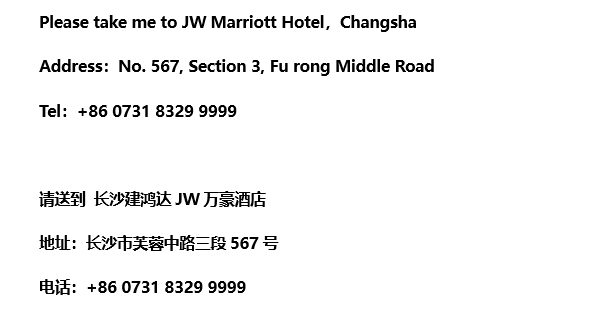 Attachment 3: Special offer for 3GPP in ChangshaAir China (one of Star Alliance members) would like to offer special Conferences & Meetings Programs for the 3GPP meetings in Changsha, China.  Please refer the details on how to take advantage of the discount offerings:- Visit Air China’s website (http://www.airchina.com.cn/en/index.shtml) , from the list of “WorldWide sites” (right-up corner of the page) select the country where you are from.- Select Promotions / Corporate and Conference / Conference offers.- Input“Conference ID ”as:  X9CVA00HJ. The negotiated discounted fares are valid between Apr 5 and  Apr 29,2024.Air China Hotline: 95583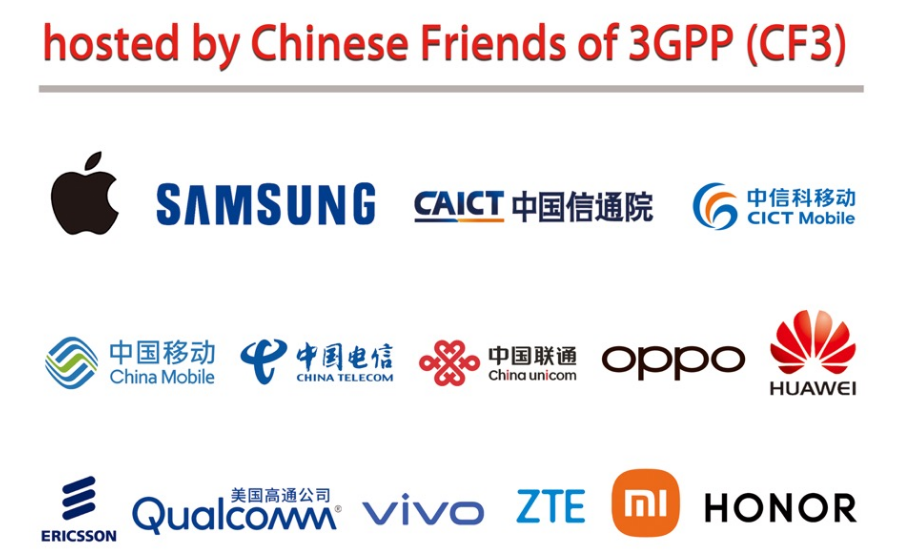 Have a successful meeting and enjoy your stay in Changsha!Meeting Venue for 3GPP RAN1#116-bisMeeting RegistrationPlease register for the meetings online at: on-line registration                   Meeting Venue for 3GPP RAN2#125-BisMeeting RegistrationPlease register for the meetings online at: on-line registration                   Meeting Venue for 3GPP RAN3#123-BisMeeting RegistrationPlease register for the meetings online at: on-line registration                   Meeting Venue for 3GPP RAN4#110-BisMeeting RegistrationPlease register for the meetings online at: on-line registration                   Meeting Venue for 3GPP SA2#162, SA5#154 and SA6#60Meeting RegistrationPlease register for the meetings online at: on-line registration                   Meeting Venue for 3GPP CT1#148, CT3#134 and CT4#122Meeting RegistrationPlease register for the meetings online at: on-line registration                   CompanyApplicant Information Mr          Ms      Mrs        Mr          Ms      Mrs       Applicant InformationApplicant InformationDate of birth : Date of birth : Date of birth : Applicant InformationIs this your first visit to China?Is this your first visit to China?Is this your first visit to China?__  Yes   ___  No__  Yes   ___  NoApplicant InformationIf the country in which you'll obtain your visa is different from your nationality, please indicate it here:If the country in which you'll obtain your visa is different from your nationality, please indicate it here:If the country in which you'll obtain your visa is different from your nationality, please indicate it here:If the country in which you'll obtain your visa is different from your nationality, please indicate it here:If the country in which you'll obtain your visa is different from your nationality, please indicate it here:Applicant InformationThe name and the address of the Chinese Embassy/Consulate, which you are going to apply your visa.Name:Address:The name and the address of the Chinese Embassy/Consulate, which you are going to apply your visa.Name:Address:The name and the address of the Chinese Embassy/Consulate, which you are going to apply your visa.Name:Address:The name and the address of the Chinese Embassy/Consulate, which you are going to apply your visa.Name:Address:The name and the address of the Chinese Embassy/Consulate, which you are going to apply your visa.Name:Address:Your AddressPlace to visit after entryIn this case, it is Changsha by default.In this case, it is Changsha by default.In this case, it is Changsha by default.In this case, it is Changsha by default.In this case, it is Changsha by default.Date of arrival at ChinaDate of arrival at ChinaDate of departure from ChinaDate of departure from ChinaPlease take me to Wyndham Grand Plaza Royale Furongguo ChangshaAddress: No. 106, Section 2, Furong Middle Road, Furong District, Changsha, Hunan province, China.TEL：+86 731 8868 8888请送我到长沙芙蓉国温德姆至尊豪廷大酒店地址: 中国湖南省长沙市芙蓉区芙蓉中路2段106号 电话: +86 731 8868 8888Please take me to Sheraton Changsha HotelAddress: No. 478, Section 1, Furong Zhong Road Changsha, Hunan, ChinaTEL：+86 731 8488 8888请送我到长沙运达喜来登酒店地址: 中国湖南省长沙市开福区芙蓉中路一段478号运达国际广场 电话: +86 731 8488 8888Please take me to Hilton Changsha RiversideAddress: No.1100 Section Three, Xiaoxiang North Road, Yuelu District, Changsha，Hunan T: +86 731 8830 8888请送我到 长沙世茂希尔顿酒店地址：长沙市岳麓区潇湘北路三段1100号电话： +86 731 8830 88888 Please take me to Kempinski Hotel ChangshaAddress:NO.419 Shaoshan Middle Road Yuhua District,Changsha Tel: +86 731 8463 3333请送我到 长沙顺天凯宾斯基酒店地址：长沙市雨花区韶山中路419号电话： +86 731 8463 3333